Greyhills Academy High SchoolRegular Governing Board MeetingJune 1, 2017     6:00 PM  (DST)Proposed AgendaCall Meeting to OrderRoll CallInvocation Approval of AgendaIntroduction of GuestsCall to the PublicApproval of Minutes May 4, 2017 (Regular Meeting)ReportsDepartmentsPrincipalNew Business Action ItemsApproval of Payroll Expenditures Ending May 2017 Approval of Accounts Payable Expenditures Ending May 2017Approval of Financial Status Ending May 2017Approval of Proposed Budget for SY 2017-18Approval of BIE Division of Performance and Accountability Annual Report for SY 2016-17PersonnelApproval of Short-Term Contract for Robert Talashoma as Assistive Technology Technician from July 3-14, 2017Approval of Short-Term Contract for Rolanda Farrell as Residential Facility Worker from June 12-30, 2017Approval Short-Term Contract for Sarah Hurley as Residential Facility Worker from June 12-30, 2017Approval of Short-Term Contract for Zelda Tahy as Residential Facility Worker from June 12-30, 2017Adjournment(The governing board may go into executive session to discuss personnel and legal matters.)Approval to Post Agenda:_____________________________ Date: __________________			               Dr. Loren Hudson, Principal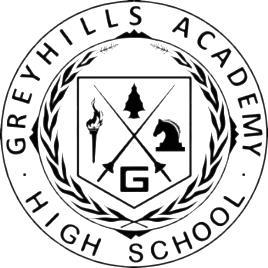 